UNIVERSITY OF , BERKELEY SANTA BARBARA  • BERKELEY  •   •    • LOS ANGELES  •   • RIVERSIDE  •   • DEPARTMENT OF ECONOMICS530 EVANS HALL #3880PHONE: 510-642-0822/ FAX 642-6615February 7, 2019To Whom It May Concern:Economics 100B, Intermediate Macroeconomic Theory, will hold its midterms in the eveningsMidterm #1, Thursday February 21, 7:00 – 8:30 pmMidterm #2, Thursday, April 4, 7:00 – 8:30 pmThere are no alternative times for the midterms, which are required for the course.Please provide accommodation for this student.I can be contacted at 510-642-6083 or olney@berkeley.edu. The course website is available at https://eml.berkeley.edu/~olney/spring19/econ100b/Sincerely,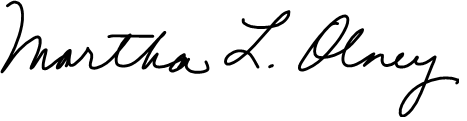 Martha L. OlneyEconomics 100B InstructorTeaching Professor Undergraduate Chair Department of Economics